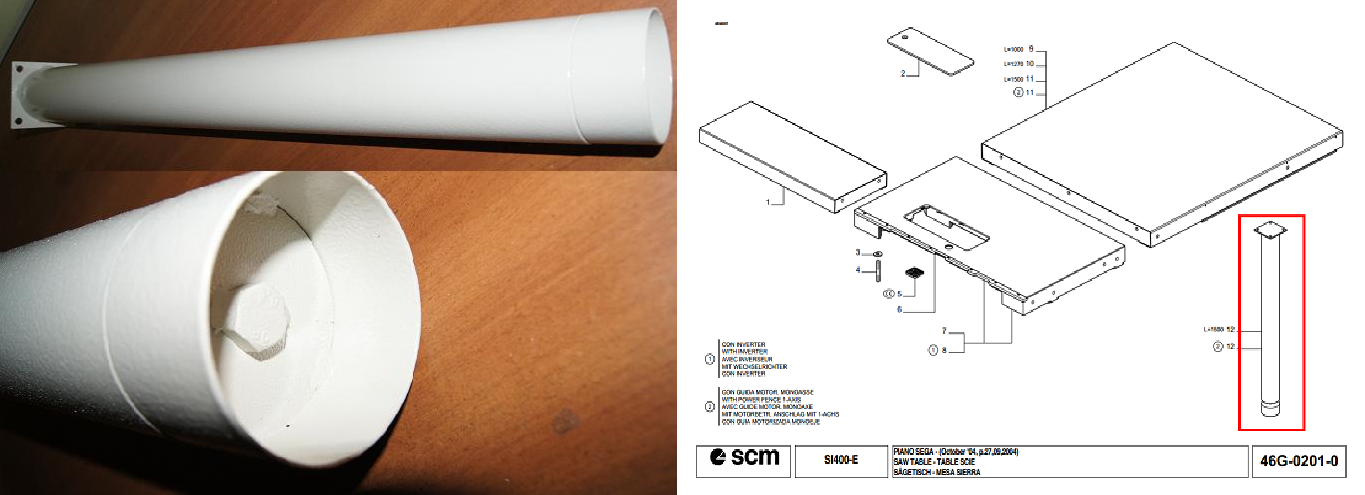 Код из 1САртикулНаименование/ Бренд/ПоставщикТехнические характеристикиГабаритыД*Ш*В,ммМасса,грМатериалМесто установки/НазначениеF00239942727263101Опорная стойка 2727263101H850*100*822 кгМеталлФорматно-раскроечный SI 400 NOVAF00239942727263101850*100*822 кгМеталлФорматно-раскроечный SI 400 NOVAF00239942727263101SCM850*100*822 кгМеталлФорматно-раскроечный SI 400 NOVA